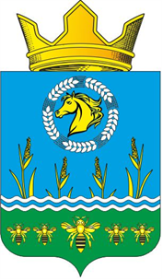 Российская ФедерацияРостовская областьЗимовниковский районмуниципальное образование «Камышевское сельское поселение»Администрация Камышевского сельского поселения                                                                                                                                                                                    РАСПОРЯЖЕНИЕ                                    В связи с кадровыми изменениями в составе администрации Камышевского сельского поселения  1. Пункт  1 распоряжения  Администрации Камышевского сельского поселения  от 25.01.2022 №6 «О назначении лиц,  ответственных за осуществление приемки товаров, работ, услуг, формирование и подписание электронной подписью электронных документов о приемке поставленного товара (выполненной работы, оказанной услуги) в рамках исполнения контракта (отдельного этапа исполнения контракта»  изложить в новой  редакции:«1.Возложить обязанности по осуществлению приемки товаров, работ, услуг, включая проведение внутренней экспертизы поставленных товаров, выполненных работ, оказанных услуг, на следующих должностных лиц:- Богданову Светлану Александровну, главу Администрации Камышевского сельского поселения-  председателя приемочной комиссии;Словаеву Анастасию Алексеевну, начальника сектора экономики и финансов - заместителя председателя приемочной комиссии;- Орёл Наталью Николаевну, главного специалиста по экономике   - секретаря приемочной комиссии;- Ризаева Муслима Кушалиевича, главного  специалиста  по правовой, архивной работе, регистрационному учету - члена приемочной комиссии;-Богданову Марину Юрьевну, главному специалисту (главному бухгалтеру)- члена приемочной комиссии.»2. Настоящее  распоряжение вступает в силу  с   даты  подписания.3. Контроль   за  исполнением настоящего распоряжения оставляю за собой.Глава Администрации Камышевского сельского поселения                                                                                 С.А.Богданова   С  Распоряжением  ознакомлены:Словаева А.А._______________Орёл Н.Н.___________________Ризаев М.К.__________________Богданова М.Ю.______________16 августа  2022 г.            № 69х. Камышев«О внесении  изменений в распоряжение Администрации Камышевского сельского поселения  от 25.01.2022 №6 «О назначении лиц,  ответственных за осуществление приемки товаров, работ, услуг, формирование и подписание электронной подписью электронных документов о приемке поставленного товара (выполненной работы, оказанной услуги) в рамках исполнения контракта (отдельного этапа исполнения контракта»